 INDICAÇÃO Nº 110/2019Indica ao Poder Executivo Municipal, que efetue serviços de troca de poste de energia que periga cair no Bairro São Joaquim.Excelentíssimo Senhor Prefeito Municipal, Nos termos do Art. 108 do Regimento Interno desta Casa de Leis, dirijo-me a Vossa Excelência para sugerir que, por intermédio do Setor competente, sejam efetuados serviços de substituição de poste de energia que vem provocando insegurança em moradores da Rua Rafard no São Joaquim. Justificativa:		Há dias que o referido poste vem gerando comentários até mesmo nas redes sociais. Moradores próximos e pessoas que passam pelo local alegam que a qualquer momento uma tragédia pode acontecer.Plenário “Dr. Tancredo Neves”, em 09 de janeiro de 2.019.Gustavo Bagnoli-vereador-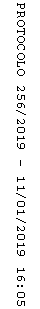 